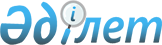 О внесении изменений в постановление Правительства Республики Казахстан от 8 мая 1996 года № 576
					
			Утративший силу
			
			
		
					Постановление Правительства Республики Казахстан от 12 мая 1999 года № 566. Утратил силу - постановлением Правительства Республики Казахстан от 2 сентября 2003 года N 890.
      Сноска. Утратило силу постановлением Правительства РК от 02.09.2003 № 890.
      Правительства Республики Казахстан постановляет: 
      1. Внести в постановление  Правительства Республики Казахстан от 8 мая 1996 года № 576 "Об утверждении ставок платы за землю, продаваемую в частную собственность или предоставляемую в землепользование государством" (САПП Республики Казахстан, 1996 г., № 20, ст. 174) следующие изменения: 
      в тексте слова: "Государственный комитет Республики Казахстан по земельным отношениям и землеустройству", "Государственному комитету Республики Казахстан по земельным отношениям и землеустройству" заменить словами: "Комитет по управлению земельными ресурсами Министерства сельского хозяйства Республики Казахстан", "Комитету по управлению земельными ресурсами Министерства сельского хозяйства Республики Казахстан"; 
      пункт 4 изложить в следующей редакции: 
      "4. Установить, что при сдаче государством или государственными землепользователями земельных участков в аренду, размер ежегодной арендной платы устанавливается соглашением сторон (договором). 
      Размер арендной платы устанавливается в следующих пределах:       
      нижний предел-80 процентов от размера земельного налога; 
      верхний предел-120 процентов от размера земельного налога. 
      Размер земельного налога определяется в соответствии с налоговым законодательством Республики Казахстан."; 
      в приложении 1 и 2 к указанному постановлению: 
      в тексте слова "Государственного комитета Республики Казахстан по земельным отношениям и землеустройству" заменить словами "Комитета по управлению земельными ресурсами Министерства сельского хозяйства Республики Казахстан". 
      2. Настоящее постановление вступает в силу со дня подписания.  
					© 2012. РГП на ПХВ «Институт законодательства и правовой информации Республики Казахстан» Министерства юстиции Республики Казахстан
				
Исполняющий обязанности  
Премьер-Министра  
Республики Казахстан  